汇总和可视化你基于现场的数据现在您已经使用LE 7A中的各种工具收集了数据，下一步是对其进行汇总，以便您可以看出其中的模式。无论您在LE7A中使用了哪种基于现场的工具，汇总和可视化数据始终是该做的下
一步。这部分涉及制作图表或图形，以帮助您查看出数据中的模式。这是重要的一步，因为您可以选择多种方式来可视化数据，这将影响您会看到什么模式。如果您查看我们的故事情节手册，您将能够看到一个示例，该示例如何汇总和可视化数据以查看到其中的模式。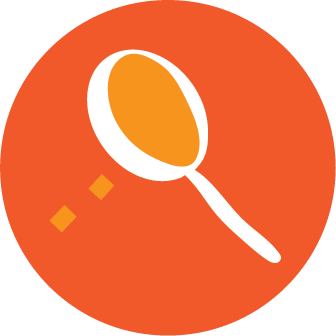 可采取的一些有用的步骤是：讨论您提出的调查问题以及为探索该问题而收集的基于现场的数据。您的调查问题探索了一个地方，跨地方还是跨时间？考虑如何以故事情节手册中的示例中的方式汇总数据，以帮助您探索问题。制作一些数据表或图形，以帮助您可视化数据中的模式。你可以在可视化数据方面发挥创意！您可以通过多种方式制作表格或图形来总结你发现的内容！讨论您看到的一些模式。您有什么证据来证明这些模式？您现在想知道什么？您将需要的材料：来自实地调查的所有数据（请参阅LE 7.A）一些纸和马克笔来制作图形表和表格《故事情节手册》，以备不时之需，不知道如何开始！以下是一些提示，以指导您进行思考。您可以使用这些，也可以自己制作！步骤1：您在LE7.A进行的基于实地调查的问题是什么？您的调查问题是探索一个地方，跨地方还是跨时间？步骤2：像故事情节手册中的示例一样，考虑如何以一种可以帮助您探索问题的方式汇总基于字段的数据。以下是一些空白数据表和图表，以帮助您入门！（空白数据表） （空白图表）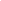 步骤3：你和家人可以讨论以下问题：您看到任何模式吗？您对这些模式有什么证据您现在想知道什么？